Fredag:18:30: 	Middag.20:00: 	Tenning av sabbatslys. Å ære skaperen for skaperverket.Korte glimt fra arbeidet i Exodus Nord.   Film fra Negev, Israel.Lørdag:08:00: 	Frokost.10:00: 	Ord for dagen. 10:15: 	Temaer: Hvorfor valgte Gud Johannes til å døpe Jesus?	Covid-situasjonen i Israel. Grethe	Covid-ideologien. Marie Pedersen, leder for Aglow, bønnekvinnene i Bergen.13:00: 	Lunsj.16:00: 	Bønn for Norge og Verden. Valget. Kort om jødenes rett til landet Israel. 18:00: 	Middag. 19:30: 	Asenat, Josefs kone – et bilde på de ikke-jødiske troende?Bryllupsskikk i Galilea på Jesu tid – et bilde på opprykkelsen. GretheHyggekveld. Sang av Jan Gudmund Skrivervik og Leiv Arne Bødal. Søndag:08:00:	Frokost.10:00:	Oppfyllelsen av Jesus som Messias i NT, på bakgrunn av profetiene i GT. Hemmeligheter i det hebraiske språket.  GretheAvsluttende oppsummering. 13:00: 	Lunsj.Program Israelkonferanse 27. - 29. august 2021, Arrangør: Innvik Fjordhotell Misjonsheimen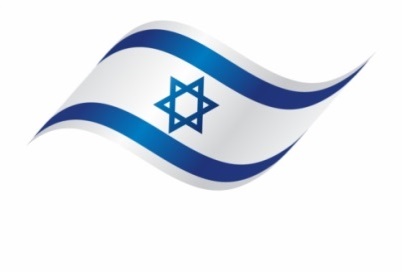 